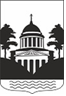 Российская ФедерацияНовгородская область Любытинский районСОВЕТ ДЕПУТАТОВ ЛЮБЫТИНСКОГОСЕЛЬСКОГО ПОСЕЛЕНИЯРЕШЕНИЕот 25.03.2022 № 70  р.п. ЛюбытиноО внесении изменений в решение Совета депутатов Любытинского сельского поселения от 29.11.2019 № 201 «Об утверждении порядка взаимодействия старост с органами местного самоуправления, муниципальными предприятиями и учреждениями и иными организациями по вопросам решения вопросов местного значения на территории Любытинского сельского поселения, размещения информации о назначенных старостах на официальном сайте Администрации Любытинского муниципального района в информационно-телекоммуникационной сети "Интернет"В соответствии с Федеральным законом от 06 октября 2003 года N 131-ФЗ "Об общих принципах организации местного самоуправления в Российской Федерации", областным закон от 01 октября 2018 года N 304-ОЗ "О некоторых вопросах, связанных с деятельностью старосты сельского населенного пункта на территории муниципального образования в Новгородской области", Уставом Любытинского сельского поселенияСовет депутатов  сельского поселенияРЕШИЛ:1. Внести изменения в Порядок взаимодействия старост сельских населенных пунктов Любытинского сельского поселения с органами местного самоуправления, утвержденный решением Совета депутатов Любытинского сельского поселения от 29.11.2019 № 201 «Об утверждении порядка взаимодействия старост с органами местного самоуправления, муниципальными предприятиями и учреждениями и иными организациями по вопросам решения вопросов местного значения на территории Любытинского сельского поселения, размещения информации о назначенных старостах на официальном сайте Администрации Любытинского муниципального района в информационно-телекоммуникационной сети "Интернет", исключив пункт 3 и пункт 4.2. Признать утратившим силу решение Совета депутатов Любытинского сельского поселения от 26.11.2021 № 60 «О внесении изменений в решение Совета депутатов Любытинского сельского поселения от 29.11.2019 № 201 «Об утверждении порядка взаимодействия старост с органами местного самоуправления, муниципальными предприятиями и учреждениями и иными организациями по вопросам решения вопросов местного значения на территории Любытинского сельского поселения, размещения информации о назначенных старостах на официальном сайте Администрации Любытинского муниципального района в информационно-телекоммуникационной сети "Интернет".3. Решение вступает в силу со дня его официального опубликования.    4. Опубликовать решение в бюллетене  «Официальный  вестник поселения" и разместить на официальном сайте Администрации Любытинского муниципального района.Главасельского поселения                            А.Н.Миронов                                 